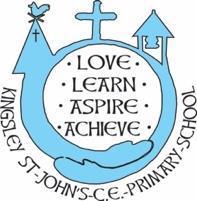 Reading Curriculum Curriculum Year GroupAutumn 1Autumn 2Spring 1Spring 2Summer 1Summer 2Class 1 YN/YRCycle Blue HomePeace at Last The Three Little Pigs Let's all Creep through Crocodile Creek The Journey Home Gigantasaurus The See Saw Cycle Orange  The Gingerbread Man I’m Going to eat this Ant The Nauhgty Bus The pirates are coming Silly DoggySupertato YN individual library book to be taken home library book to be taken home library book to be taken home library book to be taken home initial sounds ph 2initial sounds ph 2YR individual non word book ph 2 and 3 booksPhase 3 book phase 3 book phase 3/4phase 4 - beg ph 5Super Six5 little ducksHeads, shoulders knees and toesBig Red Combine Harvester Oats Beans and Barley GrowThis Little Pig went to marketTom Tom Higgy Piggy Away in a MangerStarry Night Row Row Row your boat 1, 2, 3, 4, 5 once i caughtThe Sneaky Crocodile Never smile at a Crocodile The Big Ship sails on the Ally ally ohThe Animals went in 2 x 2Theres a hole in the bottom of the seaPop goes the weaselTerrific TenGoldilocks and the 3 BearsWhatever NextHome LullabyHullabalooA squash and a squeeze3 Ninja Pigs3 little pigs Revolting Rhyme3 wolves and the big bad wolfThere’s a pig up my noseLRRHFind ME a TigerThe Gruffalo All Aboard for the BoboAlfie’s FeetThe Selfish CrocodilePeter Pan Oi get off our trainThere’s a Rang tan in my bedroom Greta and the GiantsOn the way home Somebody Swallowed StanleyThe night the monsters cameThe Hundred Decker BusYou Can’t take an elephant on a busWhere the Wild things areNibbles the Dinosaur GuideClass 2 Y1/Y2Cycle Blue Troll Swap fiction - characterThe Owl who was Afraid of the Darknon chron report The Dragon Machine story featuresinstructionsMajor Dizzy recount and diary The Last Wolfletter  Grandad’s Secret Giant story and moral Cycle Orange Lost and Foundfiction and setting  Nibbles the book Monster Recount and diaryThe Lion Inside fiction and characterThe Curious Case of the Missing Mammoth fiction and setting Toys in Space fiction - story and instructionGoldilocks and Just one Bearfiction and non chron report class text - enjoyment Trolls Go Home Alan MacdonaldOwl Babies - Martin Waddell A Great Big Cuddle The Dragonsitter Disasters Josh Lacey Naughty Amelia Jane - Enid Blyton Fantastic Mr Fox - Roald Dahl The BFG - Roald Dahl Class text - enjoyment The Penguin who wanted to find out Flat Stanley Aesop’s FablesClaude in the City Grandpa was an Astronaut The Lost Fairytales:  Fearless Girls around the worldClass 3 Y3/Y4Cycle Blue Seal Surferrecount and letter  The Winter’s Child fiction and story Big Blue Whale persuasion and leafletJourney fiction and setting Beowolf Zeraffa Giraffa persuasionCycle Orange Gorilla fiction and story Leon and the Place recount and diary Escape from Pompeiifiction - historical When the Giant Stirred fiction and different p.o.vWhere the Forest meets the Seainformation Blue John letters and explanationclass text - enjoyment The Boy at the Back of the Class  The Boy at the back of the class The Boy who grew dragons The Boy who grew dragons tbcThe White Fox - Jackie Morris Class text - enjoyment Ape - Martin Jenkins The Nowhere Emporium - Ross Macenzie Pompeii: A Roman Girl’s Diary - Sue ReidAriki and the Island of Wonders - Nicola Davies The Boy who Biked the World: On the Road to AfricaStreet Child- Berlie Doherty Guided Reading The Dancing Bear A World full of Animal Stories The Ice Palace The Train to Impossible Places  This morning I met a WhaleThe Iron Man Tilly Mint Tales - Berlie DohertyThe Firework Maker’s Daughter  KridlekraxThe Sea Book - Charlotte Milner Grimms Fairy TalesEgyptian Cinderella - Shirley Climo   Class 4 Y5/Y6Y5 and Y6Cycle Blue Queen of the Fallsrecount The Lost Happy Endings fiction and traditional taleArthur and the Golden Rope fiction and characterThe Darkest Dark biography and recount The Paperbag Prince persuasion and leaflet The Hunterjourney story and letter writing  Cycle Orange Star of Fear Star of Hopeflashback story info text Can we save a tiger?persuasion and information The Selfish Giant fiction and explanationIsland discussion Manfishbiography Sky Chasers narrative and biography Class text - enjoyment The Boy who Swam with PiranahsHansel and Gretal - Neil GaimenMyths of the Norsemen Cosmic The Last Wild - Piers TordayThe Child’s ElephantClass text - enjoyment An Eagle in the Snow Lord of the Forest Odd and the Frost Giants The Explorer - Katherine Rundell Dolphin Song The Girl who walked on Air Guided Reading The Amazing Tale of Ali Pasha Erika’s Story Sleeper and the Sinner Jungle Book - Rudyard Kipling Norse Myths  -Tales of Odin, Thor and LokiJonathon Swift’s Gulliver One Giant Leap - Robert BurleighJemmy Button - Jennifer Uma Fantastically Brace Women who saved the planetThe Fantastic Undersea World of Jacques CousteauAfrican TAles:  A Barefoot Collection Letters from the Lighthouse